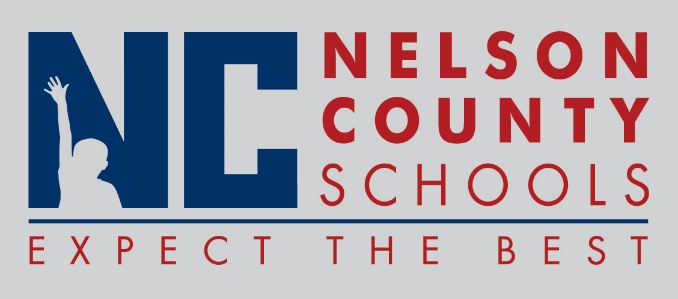 Decision PaperRECOMMENDATION:   	Approve the advertisement as submitted.RECOMMENDED MOTION:  	I move that the Nelson County Board of Education approve an advertisement for RFP responses regarding BMS HVAC etc. as presented.To:Nelson County Board of EducationFrom:Tim Hockensmith, Chief Operating Officercc:Dr. Anthony Orr, SuperintendentDate:Re:Approval of advertisement for RFP responses regarding BMS HVAC etc.